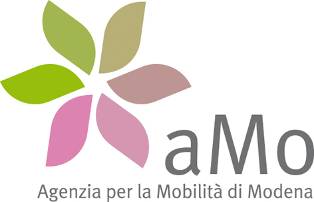 Indicatore di tempestività dei pagamentiI tempi medi di pagamento della Società ai fornitori sono di 30 gg.